Español I													Nombre-				Tarea Checklist: Chapter 2 Part 2 (Due October 15th)Complete at least SIX activities total by the end of the second part of the Chapter (October 15th). At least ONE must be from EACH column and then TWO more from the areas where you are struggling. Show Sra. Holick to get a stamp as you complete the activities and turn this paper in. You cannot get more than two stamps in a day. DO NOT wait until the last minute!!Vocabulary (October 8th)Definite Articles(October 9th)Gustar(October 12th)Preposition “de”(October 14th)1. Make a set of flashcards for the 2.2 vocabulary and show Sra. Holick1.  Complete workbook page 22.1. Complete workbook page 23.1. Complete workbook page 24.2.  Complete pages 19 and 20 in the workbook.2. Log on to the textbook website (go.hrw.com). Click on “go to the online textbook”. Go to page 60 and complete the “more practice” activity.  Either print your results or show Sra. Holick a screenshot.2. Complete the extra yellow worksheet clipped to the whiteboard.2. Create a Quizlet of your own and share it with Sra. Holick by clicking on the “share” button and emailing it to her (holick_bethany@dublinschools.net)3.  Scan the QR code to reach the 2.1 Vocabulary Quizlet.  Take the test and either print your results or show Sra. Holick a screenshot.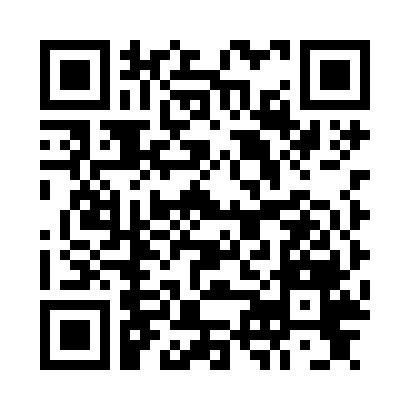 3.  Log on to www.conjuguemos.com, click on the Definite Articles Activity.  When finished, check your work and either take a screenshot or print out your results to show Sra. Holick.3.  Scan the QR code to reach the Gustar Quizlet.  Take the test and either print your results or show Sra. Holick a screenshot.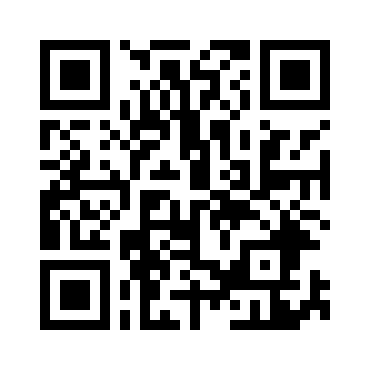 3. Log on to www.conjuguemos.com, click on the Preposition De Activity.  When finished, check your work and either take a screenshot or print out your results to show Sra. Holick.